目  录1.	软硬件版本	31.1.	倍福Beckhoff	31.1.1.	控制器硬件	31.1.2.	控制软件	32.	准备工作	32.1.	配置EK9300	32.1.1.	添加并安装GSDML 文件	32.1.2.	在博图软件网络视图中添加EK9300和EL6224	42.1.3.	配置EL6224	52.1.4.	分配EK9300设备名称	6软硬件版本倍福Beckhoff控制器硬件控制器：S7-1215系列		IO硬件：EK9300、EL6224伦茨变频器：i550 cabinet控制软件西门子TIA Portal V16准备工作配置EK9300添加并安装GSDML 文件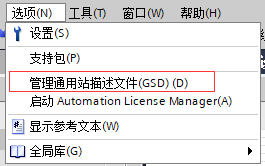 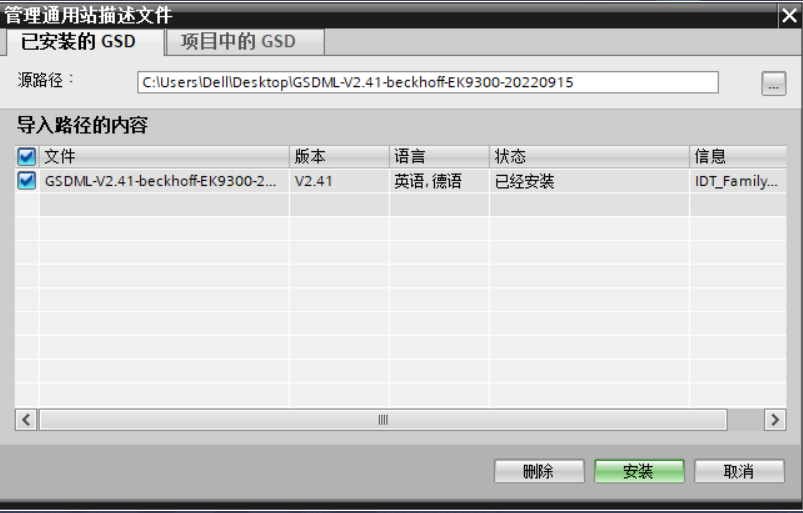 在博图软件网络视图中添加EK9300和EL6224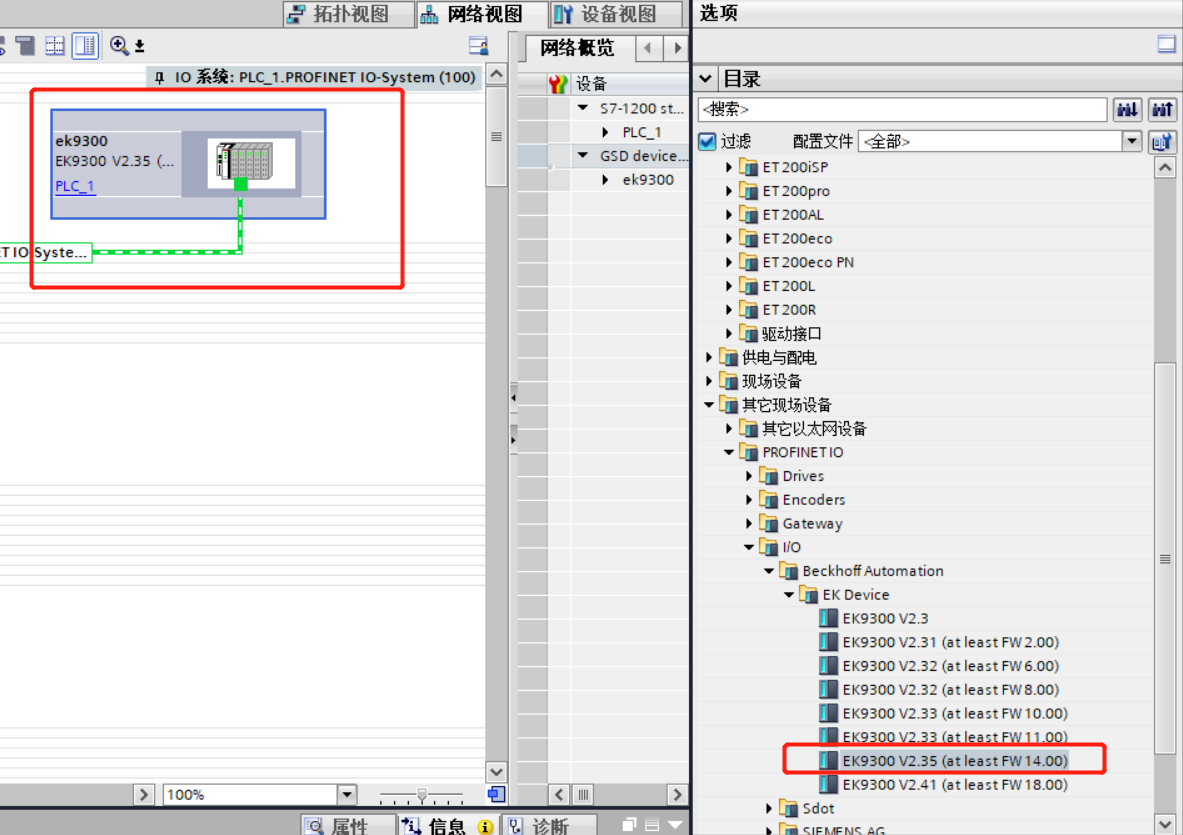 根据当时测试EK9300生产日期，选择V2.35版本。双击EK9300，可打开EK9300配置界面，添加EL6224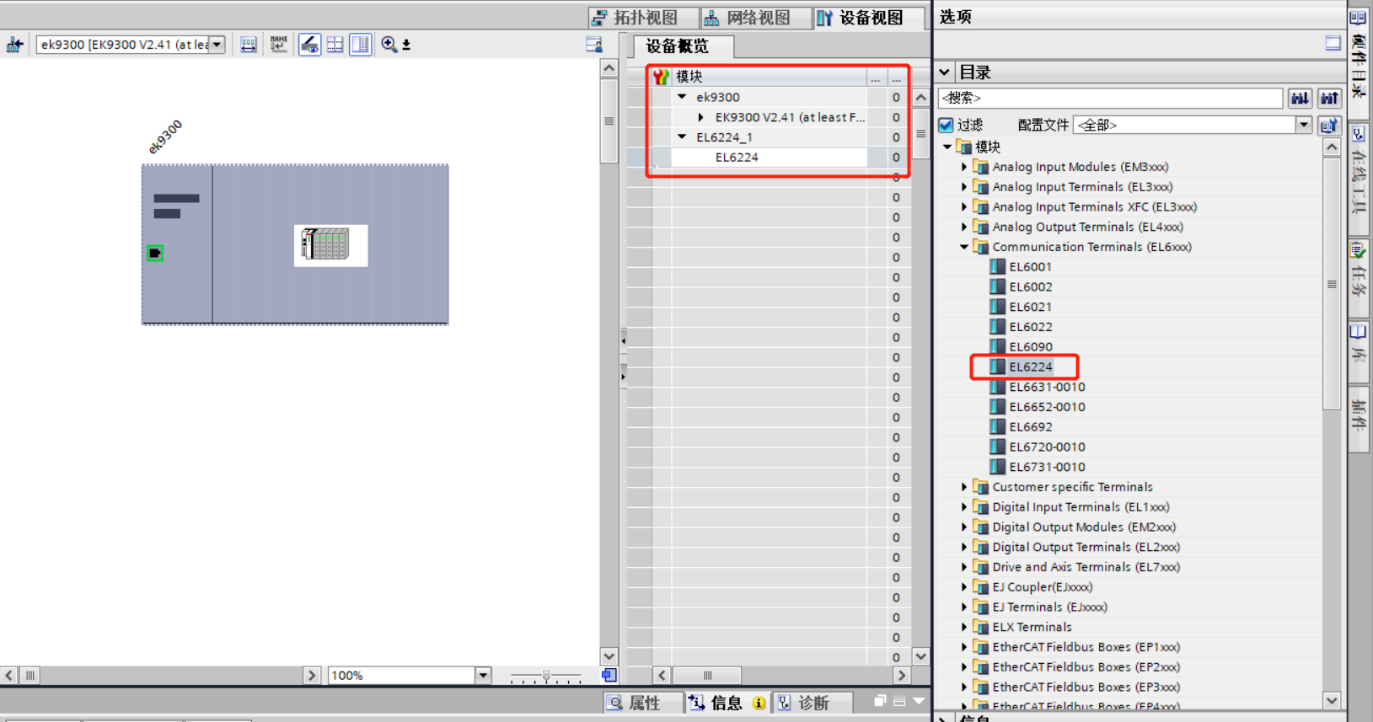 配置EL6224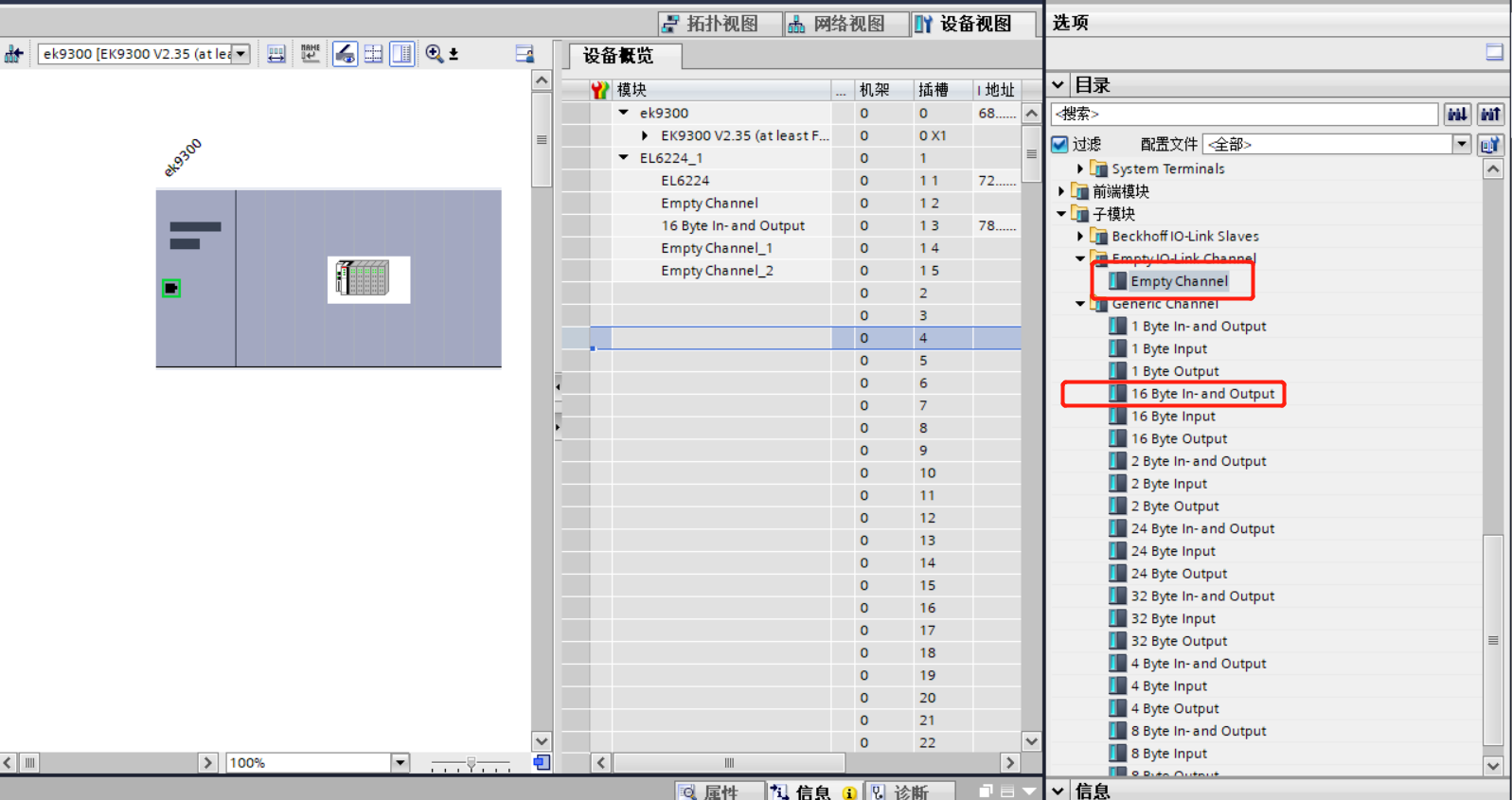 El6224有4个IO-Link通道，对于不使用的通道，配置为Empty channel，这里使用了第二通道。伦茨变频器配置了12个byte的输入与输出，故选择16Byte in-and output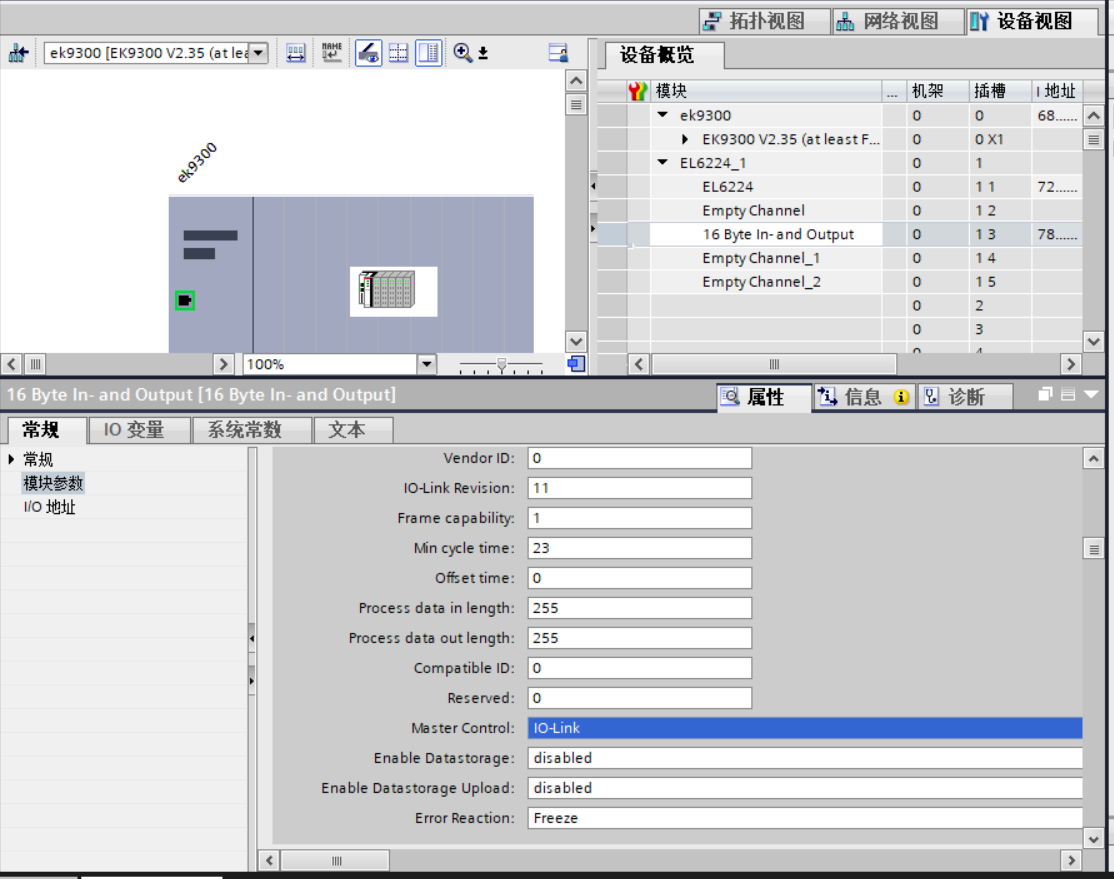 分配EK9300设备名称	设备在线，选中EK9300，点击菜单栏在线，分配设备名称。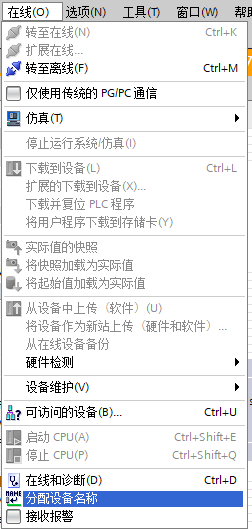 	需要注意的是，EK9300上面有个拨码开关，需要设置成由PLC分配IP地址。即9-10拨至ON，1-8拨至OFF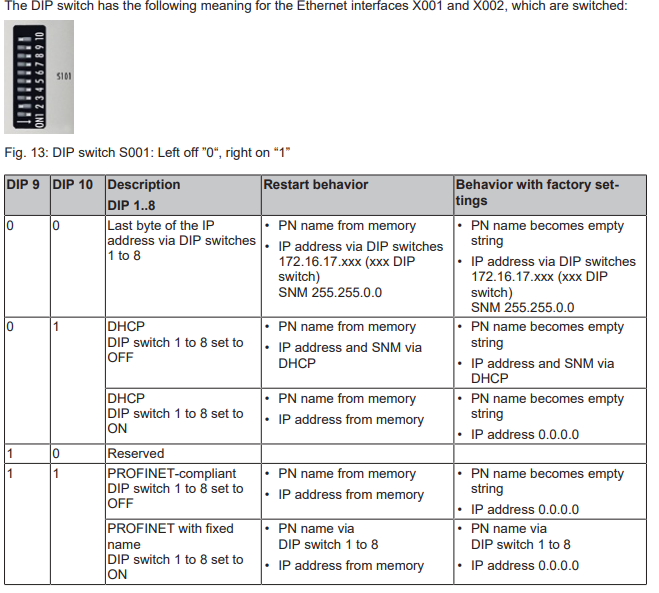 至此，组态完成。可根据伦茨配置的交换数据，进行程序编写。附件有伦茨变频器配置参数，以及西门子PLC程序。作者：李明慧 职务：华北区 技术工程师公司：BECKHOFF中国邮箱：Minghui.li @beckhoff.com.cn日期：2023-05-04摘  要：使用西门子S7-1200PLC通过EK9300带EL6224与伦茨i550 cabinet进行IO-Link通讯。摘  要：使用西门子S7-1200PLC通过EK9300带EL6224与伦茨i550 cabinet进行IO-Link通讯。附  件：附  件：历史版本：历史版本：免责声明：我们已对本文档描述的内容做测试。但是差错在所难免，无法保证绝对正确并完全满足您的使用需求。本文档的内容可能随时更新，如有改动，恕不事先通知，也欢迎您提出改进建议。免责声明：我们已对本文档描述的内容做测试。但是差错在所难免，无法保证绝对正确并完全满足您的使用需求。本文档的内容可能随时更新，如有改动，恕不事先通知，也欢迎您提出改进建议。参考信息：参考信息：